56z7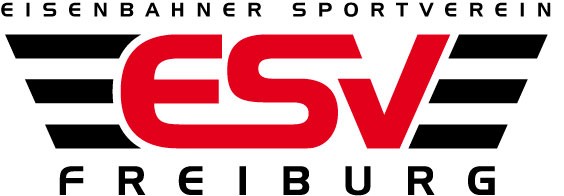 Saisonfahrten   „Gummi Voraus“  2019„Wir fahren alle mit Helm “Start  für  alle  Mittwochfahrten  16.00 Uhr  am Treffpunkt 01.05.19       Maifeiertag  	Start  10Uhr  Fahrt in den Frühling        Diesmal Treff ESV05.05.19       Sonntag      Start    13 Uhr ESV                           Spargeltour mit Ilse 08.05.19	S	ESV    		Schallstadt am Markt15.05.19	O	ESV 		Hammerschmiede	            Frbg                0761-20599749222.05.19	N         Gas		Kandelblick                             Wildtal            0761-54337   29.05.19         W        Gas                  G 8                                        Opingen	 07664-6134323 05.06.19	S	ESV 	. 	Rebland-Klause                     Pfaffenweiler    07664-842512.06.19	O	ESV 		Adler                                      Buchenbach     07661-418519.06.19	N	Gas 		Heidachstüble                        Denzlingen       07666-715426.06.19	W	Gas.		Gleis 1                                    Hugstetten       07665-40031303.07.19	S         ESV		Badischer Held                       Au                    0761-6125129707.07.19        Sonntag    	Start 9Uhr45  in  Biengen           Heitzmanns – Strampeltour10.07.19	O         ESV		Hirschen                                 Stegen              07661-663317.07.19	N	Gas         	Bergmattenhof Sportplatz      Sexau                07641-9540377	     24.07.19	W  	Gas	   	Fortuna                                   Waltershofen     07665-646531.07.19	S  	ESV		Haslers Waldstube                 Frbg                 0761-453569907.08.19	O	ESV    		Waldsee Restaurant               Frbg                 0761-73688	14.08.19         N         Gas                 Vesperstüble Eble                  Sexau               07641-54112	  	21.08.19	W        Gas		Stadion Gottenheim                Gottenheim      07665-932725028.08.19	S	ESV		Fichterlager                             Frbg                 0761-3841936301.09.19       Sonntag         Start 9Uhr45   in  Reute             Kaiserstuhl Rundfahrt  04.09.19	O	ESV		Hofgut Himmelreich                Himmelreich     07661-9862011.09.19  	N	Gas 		Höfle                                       Gundelfingen    0761-5853859218.09.19 	W	Gas 	 	Rodia Stüble                            Frbg                 0761-208892125.09.19  	S	ESV		Zur Hasenlaube                       Hagelstauden  076149916			02.10.19  	O	ESV		ESV -  Sportgaststätte         	   		    0761-492110          04.12.19          Mittwoch     	    Beginn 15Uhr   ESV   Leo – Reich Stube Weihnachtsbäckerei           Tourenleiter :    Auer  Ilse     07664 – 55 14	                      Handy      015115992010     Horst Kleint      0761-800726,                                    Handy          01702368085